2-х местный 2-х комнатный номер «стандарт» с балконом, вид на мореНомера данной категории находятся в третьем корпусе (2 этаж) – всего 3 номераДополнительных мест два - 1,5 спальный диван, раскладушкаМебель: 2 односпальные кровати, тумбочки с набором посуды, журнальный стол, стулья, шкаф, диван, трюмо, креслаОборудование: телевизор, холодильник  в номере, wi-fi в холлах этажей, кулер в корпусе, утюг, фен  у дежурногоУдобства: умывальник, туалет, душ в номере, санузел совмещенный, (в номерах: ванна)Холодная, горячая вода круглосуточноВ стоимость входит: проживание, 3-х разовое питание по типу «шведский стол- выбор из 2-х блюд» с доп. полдником для детей 4-14 лет, WI-FI в холлах корпусов, пользование детской и спортивной площадками, библиотека, анимационные программы.•	Дети до 4-х лет не принимаются•	Проживание с животными запрещено•	Расчетный час: заезд 12:00, выезд 10:00•           Стоянка легкового автомобиля до 7 мест -100 рублей в день  •           Стоимость допместа в номерах–  взрослый минус 30% от стоимости основного места,  ребенок (4-14 лет) – 950 рублейКонтакты: +79037838909 (Viber, WhatsApp, Telegram), +79037259295 (Viber и WhatsApp), +79782693059, +79780196503e-mail: makhovaom@mail.ruЦены на 2023 год указаны в рублях, за одного человека в сутки, включая 3-х разовое питание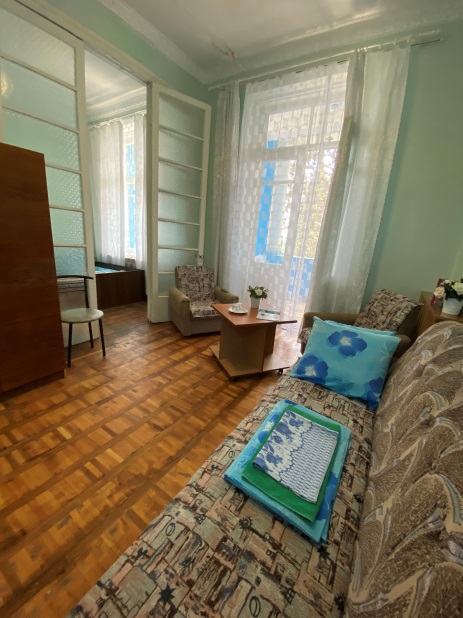 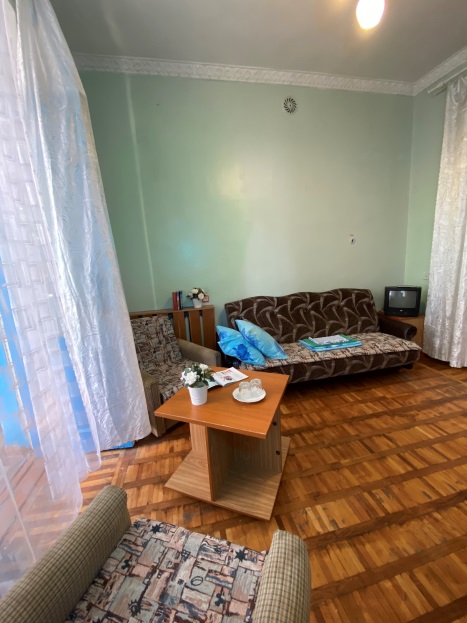 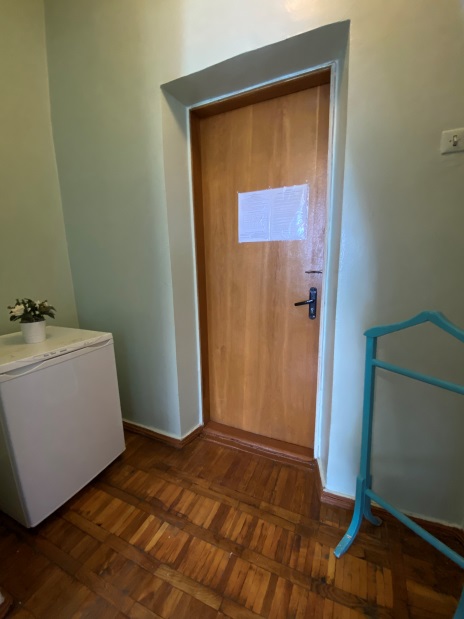 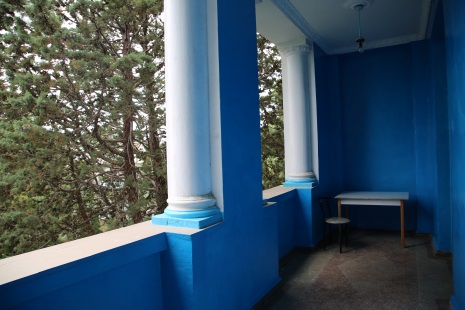 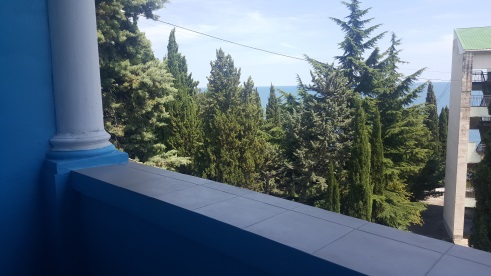 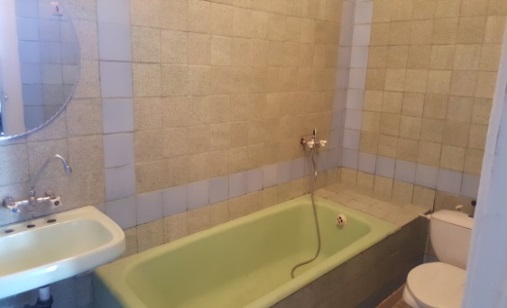 периоды/номера10.06-15.0616.06- 10.0711.07-25.0826.08-10.09корпус № 3корпус № 3корпус № 3корпус № 3корпус № 32-х местный номер с удобствами "Стандарт" 2-х комнатный, вид на море2-х местный номер с удобствами "Стандарт" 2-х комнатный, вид на море2-х местный номер с удобствами "Стандарт" 2-х комнатный, вид на море2-х местный номер с удобствами "Стандарт" 2-х комнатный, вид на море2-х местный номер с удобствами "Стандарт" 2-х комнатный, вид на море1 взрослый24002900320029001 ребенок (4-14) 2100260028002600